ЦЕНТЪР ЗА ОБУЧЕНИЕ НА АДВОКАТИ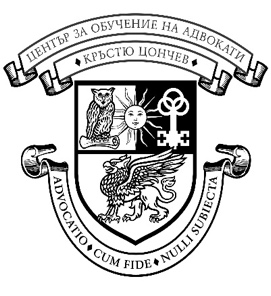  “КРЪСТЮ ЦОНЧЕВ”България, София - 1000			 	тел.  +359 2 980 10 92ул. “Калоян ” 8, ет. 4				e-mail: coa@abv.bgПРЕДСТОЯЩИ СЕМИНАРИ В ЦЕНТЪРА ЗА ОБУЧЕНИЕ НА АДВОКАТИ „КРЪСТЮ ЦОНЧЕВ“ ПРЕЗ М. МАРТ 2023 Г.МАРТДата на провеждане: 07.03.2023 г. от 13:00 ч. до 16:00 ч.Тема: „Новият Закон за защита на лицата, подаващи сигнали или публично оповестяващи информация за нарушения“Лектор: адвокат Елеонора МатеинаЛинк за Zoom участие:Topic: „Новият Закон за защита на лицата, подаващи сигнали или публично оповестяващи информация за нарушения“Time: Mar 7, 2023 01:00 PM SofiaJoin Zoom Meetinghttps://us02web.zoom.us/j/83961123508?pwd=NEtFQjJmVDRqaVlGT2JJY1laZXNmdz09 Meeting ID: 839 6112 3508Passcode: 974991Дата на провеждане: 08.03.2023 г. от 13:00 ч. до 16:00 ч.Тема: „Права на добросъвестния и на недобросъвестния владелец (относно подобрения, необходими разноски, ползване на вещта, граждански и естествени плодове)“Лектор: доц. д-р Венцислав Л. Петров – адвокат от САКСеминарът ще се проведе само в присъствен формат в зала 3. на ЦОА!Дата на провеждане: 10.03.2023 г. от 13:00 ч. до 16:00 ч.Тема: „Организирана престъпна група – теория и практика“Лектор: съдия Пламен ДацовЛинк за Zoom участие:Topic: „Организирана престъпна група – теория и практика“Time: Mar 10, 2023 01:00 PM SofiaJoin Zoom Meetinghttps://us02web.zoom.us/j/82963125527?pwd=S2tLL2psekNabVp2Z2dHaUY5MllTQT09 Meeting ID: 829 6312 5527Passcode: 068325Дата на провеждане: 13.03.2023 г. от 13:00 ч. до 16:00 ч.Тема: „Промени в АПК. Актуална тълкувателна практика на ВАС“Лектор: съдия Любка ПетроваЛинк за Zoom участие:Topic: „Промени в АПК. Актуална тълкувателна практика на ВАС“Time: Mar 13, 2023 01:00 PM SofiaJoin Zoom Meetinghttps://us02web.zoom.us/j/81461454966?pwd=MWY4WUpzaWR3bTB6Z2lwemtNY1B6UT09 Meeting ID: 814 6145 4966Passcode: 600250Дата на провеждане: 14.03.2023 г. от 13:00 ч. до 16:00 ч.Тема: „Брачен договор. Защита на взискателя и на съпруга недлъжник. Преглед на съдебната практика“ –  I частЛектор: съдия Стилияна ГригороваЛинк за Zoom участие:Topic: „Брачен договор. Защита на взискателя и на съпруга недлъжник. Преглед на съдебната практика“ –  I частTime: Mar 14, 2023 01:00 PM SofiaJoin Zoom Meetinghttps://us02web.zoom.us/j/89055055929?pwd=UFdPcURGTmMxakZVeldrQXdObTFFdz09 Meeting ID: 890 5505 5929Passcode: 342028Дата на провеждане: 15.03.2023 г. от 13:00 ч. до 16:00 ч.Тема: „Брачен договор. Защита на взискателя и на съпруга недлъжник. Преглед на съдебната практика“ –  II частЛектор: съдия Стилияна ГригороваЛинк за Zoom участие:Topic: „Брачен договор. Защита на взискателя и на съпруга недлъжник. Преглед на съдебната практика“ –  II частTime: Mar 15, 2023 01:00 PM SofiaJoin Zoom Meetinghttps://us02web.zoom.us/j/87624040836?pwd=TDR5d1ZQa3JoY0NiaEhoamR2QmhCdz09 Meeting ID: 876 2404 0836Passcode: 210508Дата на провеждане: 16.03.2023 г. от 13:00 ч. до 16:00 ч.Тема: „Основни реторически умения на адвоката“Лектор: гл. ас. д-р Тихомир Рачев – адвокат от САКСеминарът ще се проведе само в присъствен формат в зала 3. на ЦОА!Дата на провеждане: 20.03.2023 г. от 13:00 ч. до 16:00 ч.Тема: „Искане за използване на специални разузнавателни средства. Закон за адвокатурата и прилагане на специални разузнавателни средства“Лектор: д-р Огнян СтоичковСеминарът ще се проведе само в присъствен формат в зала 3. на ЦОА!Дата на провеждане: 21.03.2023 г. от 13:00 ч. до 16:00 ч.Тема: „Международни стандарти за правата на децата.  Роля и отговорности на полицейските служители, свързани с правата на децата“Лектор: адвокат Владислава ДойчиноваСеминарът ще се проведе само в присъствен формат в зала 3. на ЦОА!Дата на провеждане: 22.03.2023 г. от 13:00 ч. до 16:00 ч.Тема: „Гражданска отговорност за вреди – практически аспекти“ – I частЛектор: съдия Калина АнастасоваЛинк за Zoom участие:Topic: „Гражданска отговорност за вреди – практически аспекти“ – I частTime: Mar 22, 2023 01:00 PM SofiaJoin Zoom Meetinghttps://us02web.zoom.us/j/83840464929?pwd=U0h2N0xYT0RqdjJ6U3F6YStHblZiQT09 Meeting ID: 838 4046 4929Passcode: 476189Дата на провеждане: 23.03.2023 г. от 13:00 ч. до 16:00 ч.Тема: „Гражданска отговорност за вреди – практически аспекти“ – II частЛектор: съдия Калина АнастасоваЛинк за Zoom участие:Topic: „Гражданска отговорност за вреди – практически аспекти“ – II частTime: Mar 23, 2023 01:00 PM SofiaJoin Zoom Meetinghttps://us02web.zoom.us/j/83061948634?pwd=QXpPL3ZwS2V0V1pCL1Yyb3Vsdlc3Zz09 Meeting ID: 830 6194 8634Passcode: 162669Дата на провеждане: 24.03.2023 г. от 13:00 ч. до 16:00 ч.Тема: „Новите промени в Закона за устройство на територията, обн. в ДВ, бр. 6/20.01.2023 г.“Лектор: адвокат Валентина БакаловаЛинк за Zoom участие:Topic: „Новите промени в Закона за устройство на територията, обн. в ДВ, бр. 6/20.01.2023 г.“Time: Mar 24, 2023 01:00 PM SofiaJoin Zoom Meetinghttps://us02web.zoom.us/j/83931431283?pwd=ZEFzQ0ZXNGVyUEVqL3Q5U2tsMU9QQT09 Meeting ID: 839 3143 1283Passcode: 972155Дата на провеждане: 27.03.2023 г. от 13:00 ч. до 16:00 ч.Тема: „Индивидуализация на наказанията“Лектор: съдия Светла БуковаСеминарът ще се проведе само в присъствен формат в зала 3. на ЦОА!Дата на провеждане: 28.03.2023 г. от 13:00 ч. до 16:00 ч.Тема: „Новите изменения в ЗАНН“ – I частЛектор: проф. д-р Димитър КостовЛинк за Zoom участие:Topic: „Новите изменения в ЗАНН“ – I частTime: Mar 28, 2023 01:00 PM SofiaJoin Zoom Meetinghttps://us02web.zoom.us/j/86715915958?pwd=TmFJdlpPOFZNbStDZTJNZktsWEZ3QT09 Meeting ID: 867 1591 5958Passcode: 144030Дата на провеждане: 29.03.2023 г. от 13:00 ч. до 16:00 ч.Тема: „Новите изменения в ЗАНН“ – II частЛектор: проф. д-р Димитър КостовЛинк за Zoom участие:Topic: „Новите изменения в ЗАНН“ – II частTime: Mar 29, 2023 01:00 PM SofiaJoin Zoom Meetinghttps://us02web.zoom.us/j/84505441941?pwd=aGFUSzVGY3h3eHFRaDBJTEVuZWlpdz09 Meeting ID: 845 0544 1941Passcode: 149141Дата на провеждане: 30.03.2023 г. от 13:00 ч. до 17:00 ч.Кръгла маса: „Промени в Закона за медиацията – предизвикателства и практически аспекти“Линк за Zoom участие:Topic: Кръгла маса: „Промени в Закона за медиацията – предизвикателства и практически аспекти“Time: Mar 30, 2023 01:00 PM SofiaJoin Zoom Meetinghttps://us02web.zoom.us/j/89191229846?pwd=Q2poeHpFZXo2ZnR0RXk4Y2FrUll0dz09 Meeting ID: 891 9122 9846Passcode: 357503